T.C.DİCLE ÜNİVERSİTESİHukuk MüşavirliğiBİRİM ÇALIŞAN MEMNUNİYET ANKETİ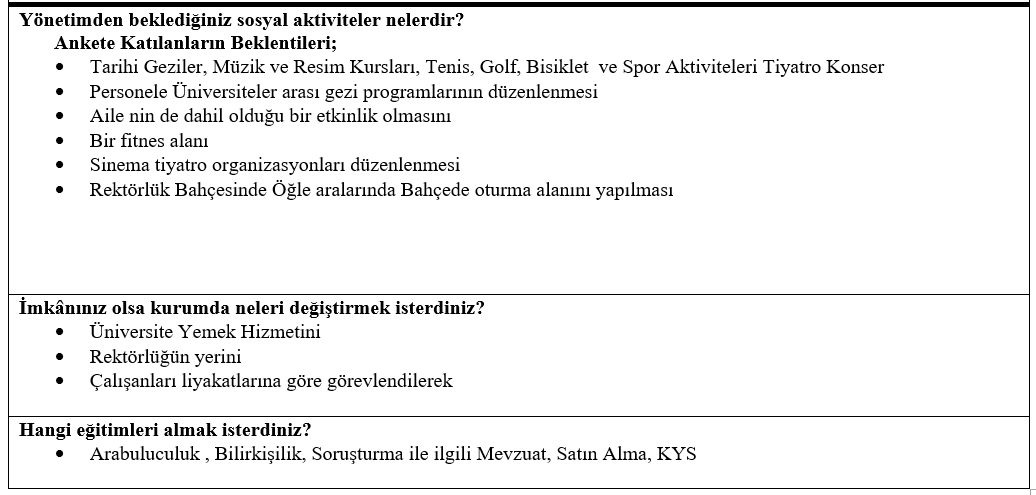 Genel Memnuniyet Oranı %74 Olarak Ölçülmüştür.